Mercedes-Benz Actros 5 - kabina L1842LS4x2Prezentowana wizualizacja pojazdu może różnić się od indywidualnie wybranej konfiguracji I nie stanowi oferty w rozumieniu przepisów prawa cywilnego. Producent zastrzega sobie prawo do zmianModel:	Mercedes-Benz Actros 5 - kabina LTyp:	1842LSKonfiguracja osi:	4x2Baumuster:	96340312Rodzaj:	Ciągnik siodłowyMoc silnika:	310 kW (421 KM)Rozstaw osi:	3850 mmDop. masa całkowita:	- kgWymiar siodła:	750 mmKonfiguracjaLakier Suma w EURWyposażenie pojazduSuma w EURDuplikat kodu grupy poziomu 1*	DUP0	Standard europejski	Wersja podwozia	V1A	Actros		V1W	STANDARD		V2B	Actros Wersja modelowa 5		C1Y	Rozstaw osi 3850 mm	Rozkład nacisków na osie	W9Z	Wariant wagowy 18.0 t (7.5/11.5)	Silnik	M3A	Silnik OM 471, R6, 12,8 l, 310kW (421KM) 2100 Nm		M5B	2. Generacja silnika OM 471		Z5E	OM 471		M5C	Wykonanie silnika Euro VI,D		M8B	Wlot zasysania powietrza za kab. kier., nasadzony		M8N	Układ filtrowania powietrza, żywotność 300.000 km		M8Y	Wstępny filtr paliwa stale umocow. do podw.		M7K	Żaluzja osłony chłodnicy		M7T	Pompa wodna, regulowana		M7I	Siatka ochronna przeciw owadom, przed chłodnicą		M5V	Hamulec silnikowy, system o wysokiej mocy		M6M	Sprężarka powietrza, optymalizacja zużycia paliwa		M0E	Podwyższenie momentu obrotowego na 12 biegu	Sprzęgło i skrzynia biegów	G5A	Sprzęgło jednotarczowe		G2B	Skrzynia biegów G 211-12/14.93-1.0		N6Z	Układ chłodzenia oleju przekład. (skrzynia biegów)		G5G	Mercedes PowerShift 3		G0U	Program jazdy economy	Osie i zawieszenie osi	A1Z	Oś przednia wygięta		A1C	Oś przednia 7,5 t		A2E	Oś tylna, koło talerzowe 440, hipoidalna, 13,0 t	*		Blokada mechanizmu różnicowego tylnej osi		A3D	Oś tylna z aktywnym smarowaniem bez regulacji		A5B	Przełożenie tylnej osi i = 2,533		Q1S	Resor przedni 7,5 t, 2-piórowy		C6Q	Stabilizator przedniej osi	Opony i felgi	R1Q	Felgi stalowe 9,00 x 22.5		R0Z	Osłony nakrętek kół		1.A.	F38L17 30   2x   315/70 R 22,5   Prowadzacy   Hankook   SMaRT FLeX AH31		2.A.	F38L77 30   4x   315/70 R 22,5   Napedowy (M+S)   Hankook   SMaRT FLeX DH31	Rama i elementy zabudowy ramy*		Stała sieć otworów montażowych w ramie		C5B	Płyta stopnia nad ramą, osłona częściowa		C5P	Rama skręcana		C0G	Zwis ramy, 1050 mm		C6C	Przekładnia kierownicza, 1-obwodowa		C6I	Regulowana pompa wspomagania ukł. kierowniczego		C7T	Zintegrowany tył pojazdu		K0T	Główny zbiornik paliwa lewa strona		K1P	Zbior. pal. 630l,lewa str., 650x700x1600 mm, alu.		K3W	Zbiornik AdBlue 75 l po lewej stronie		K5M	Zbiorniki, zamykane		Z4O	Zbiornik paliwa o wąskim przekroju		Z4R	Zbiornik paliwa o wysokiej przekroju poprzecznym		K7D	Ukł. wyd. z rurą wyprowadzoną na zewn. prawa str.		U2G	Tłumik		C8C	Błotniki na osi tylnej szer. poj. 2500 mm		C8H	Błotniki 3-część. z lamelami przeciwrozbryzg. (WE)		C8I	Lamele przeciwrozbryz. (WE) w błotnikach przednich		C8M	Środkowa część błotników obniżona		C7F	Przednia belka przeciwwjazdowa (WE), aluminium		C8Y	Osłona podwozia, aerodynamiczna		F7A	Zderzak, narożniki z tworzywa sztucznego		F7C	Zderzak, częśćśrodkowa z zaczepem holowniczym	*		Tylna belka poprzeczna ramy, pozycja standard		Q4I	Wysokość sprzęgu siodłowego, H = 150 mm		Q4X	Sprzęg siodłowy, smarowany ręcznie		Q5Q	Sprzęg siodłowy Jost JSK 37C		Q6A	Płyta montażowa 12 mm, 20 t		Q6Z	Kątowniki siodła, z siatką otworów		H2F	Wymiar posadowienia siodła +750 mm		Q0W	Sprzęg siodłowy fabryczny		Q0Y	Kąt zgięcia DIN ISO 1726 nie jest spełniony	Układ hamulcowy	B2A	Hamulce tarczowe  osi przedniej i tylnej		B1B	EPB z ABS i ASR		B1F	Podgrzew. do syst. rozdziału spręż. pow. APU/EAPU		B1H	El. zas. i  ster. sprężonym powietrzem, średnie		B4A	Czujnik wilgoci w układzie sprężonego powietrza	*		Przyłącze do napełniania sprężonym pow., z przodu		B4M	Zbiornik sprężonego powietrza, stalowy	*		Pulsujące światło hamowania, hamowanie awaryjne		B5J	Złącza ukł. hamul. i elektryczne umieszczone nisko	*		Hamulec postojowy z akustycznym sygnałem ostrzeg.		B2X	Elektroniczny hamulec postojowy	Zewnętrzna strona kabiny	F1I	Kabina kier. L StreamSpace, 2,50 m, płaska podłoga		F1R	Kabina kierowcy typu L (długa)		F2A	Wariant podłogi - podłoga płaska		F2H	Kabina kierowcy o szerokości 2,50 m		F2P	Kabina kierowcy, wysokość osadzenia 765 mm	*		Kabina kierowcy wzmocniona		F2W	StreamSpace		F4H	Tylna ściana kabiny, bez okna		F3B	Zawieszenie kabiny komfortowe, stalowe		F3W	Mechanizm przechylania kab. kier., mech.-hydr.		F6D	Szyba przednia przyciem., z paskiem przeciwsłon.		F8V	Czujnik światła		F8W	Czujnik deszczu		D8N	Dach uchylny, elektryczny		F4X	Klapa zewnętrzna schowka, po lewej stronie		F4Y	Klapa zewnętrzna schowka, po prawej stronie		C5D	Stopień wejściowy z lewej strony za kab. kierowcy		F7T	Drzwi przedłużone		F7X	Wejście do kab. kier. z lewej/prawej str., sztywne	*		Lustro rampowe		F0X	Osłony luster pojazd drogowy		F6I	Lustro przednie podgrzewane		F6L	Lustro główne z położ. do manewr., po str. pasaż.		F9AD3O	Rezygnacja uchwyt Mirrocam chrom, dolna część w ko		F9P	Rezygnacja z MirrorCam	*		Prowadnice strug powietrza, przód kabiny i naroża		F5Y	Obicie słupka A		F6Q	Pneumatyczny sygnał dźwiękowy		F0F	Moduł boczny, pojazd N3		F8B	2 kluczyki z pilotem		F8E	System zamków z zamkiem centralnym		F8F	Komfortowy system zamykania	Wnętrze kabiny	D1B	Fotel kierowcy amortyzowany		D1N	Fotel pasażera funkcyjny		D2N	Zwalnianie blokady oparcia, fotel kierowcy		D2W	Podłokietniki po obu stronach fotela pasażera		D3X	Obicia foteli, tkanina płaska		D3B	Dolne łóżko komfortowe		D9C	Przygotow. do montażu komfort. łóżka na górze wąs.	*		Kierownica wielofunkcyjna		D5Y	Dywaniki podłogowe, gumowe, po obu stronach		D5Z	Wykładzina dywanowa, na tunelu silnika		D4Y	Roleta przeciwsłon. boczna, po stronie kierowcy	*		Podnośniki szyb elektryczne, po obu stronach		J1O	Tachograf cyfrowy 2 generacji, ADR		J1S	Producent tachografu VDO	*		Diagnoza On-Board	*		Komputer pokładowy		E6Y	Sygnaliz. ostrzeg. jazdy wstecz i światła awaryjne		J6C	Kokpit multimedialny, interaktywny	*		System obsługi/serwisu pojazdu		J6Y	Remote Online - zdalny dostęp do funkcji pojazdu		J6Z	Przygotowanie Mercedes-Benz Truck App Portal		J2K	Głośniki, system 2-drożny		J2U	System nawigacji	*		FleetBoard Eco Support		E4B	Interfejs, System Zarządzania Flotą FMS 2.0		J3U	Dostęp do aplikacji FleetBoard Manager App		J3V	Truck Data Center 7		J8Y	Przygotowanie do Truck Data Center 7		J9A	Przygotowanie do montażu radia CB, 12 V, wnęka DIN		E3L	Gniazdo 24 V/15 A, przy nogach pasażera		E5H	Włącznik oświetlenia nocnego		E9AS6O	Rezygnacja włącznik Mirror Cam z tyłu	*		Oświetl. stopni wejściowych w drzwiach	*		Światła doświetlające otoczenie pojazdu		D6M	Ogrzewanie dodatkowe wodne, kabina kierowcy		D6I	Układ wykorzystania ciepła resztkowego		D7A	Izolacja termiczna, dodatkowa		D6F	Klimatyzacja	*		Uchwyt na butelki	*		Schowek na dokumenty formatu A4		D7G	Pokrywa schowka, po stronie kierowcy i pasażera		D7J	Szuflada, pod łóżkiem		D7K	Szuflada, pod tablicą rozdzielczą		D7R	Pokrywy schowków nad szybą przednią		Y9A	Przygotowanie do montażu lodówki		D0S	Złącze pneumatyczne w kabinie kierowcy	Elektryka / Elektronika	E1C	Akumulatory 2 x 12 V 220 Ah,  małoobsługowe		E1T	Alternator, regulowany 24-30 V/100 A		E7F	Przewodowe zdalne sterowanie zawieszeniem pneumat		E6A	Gniazdo przyczepy 24 V, 15-stykowe		L1C	Światła do jazdy dziennej w technologii LED		L3A	Reflektor roboczy u dołu	*		Boczne światła obrysowe	*		Światła obrysowe LED		L2H	Błyskające obrysówki boczne		L0A	Oświetlenie zgodne z UN-R 48.06		E5X	Wykonanie pojazdu zgodnie z ADR: klasa AT		S5C	Ogranicznik prędkości, 85 km/h		G0T	Predictive Powertrain Control		S1D	System stabilizacji toru jazdy		S1H	Asyst. utrzymywania pojazdu na zadanym pasie jazdy		S1L	Asystent wspomagania koncentracji		S1O	Asystent rozpoznawania znaków drogowych		S1W	Active Brake Assist 5		S5Z	Tempomat	Pozostałe wyposażenie	M0C	Dolna osłona aerodynamiczna		M0Z	Obudowa wyciszająca wg dyrektywy NGL		P9AA4O	Rezygnacja Osłona nadkoli i silnika		S8C	Trójkąt ostrzegawczy		S8D	Lampa ostrzegawcza		Y4Y	Wąż do pompowania kół		Y4Z	Pistolet na sprężone pow., z elastycznym przewodem		Y4H	Uchwyt na klin pod koła		Y4I	1 klin pod koła	*	K5Y	Pierwsze napełnianie, 30 l paliwa dodatkowo		O7B	Powertrain Pack 2		O7L	Pakiet wnętrza Chrom		V0S	Kategoria pojazdu N3		V8A	Numer podwozia, FIN		X3W	Gwar. na zespół napęd. wg OWS, 3 lata/ 450.000 km		X2E	Tabliczka znamionowa, EU		X1P	Tabliczki/ druki w języku polskim		Z5X	Kierownica po lewej stronie		Z5Y	Pojazd do ruchu prawostronnego		Spojlery kabinowe i boczne montowane lokalnie	        CB Radio	        Kalibracja tachografu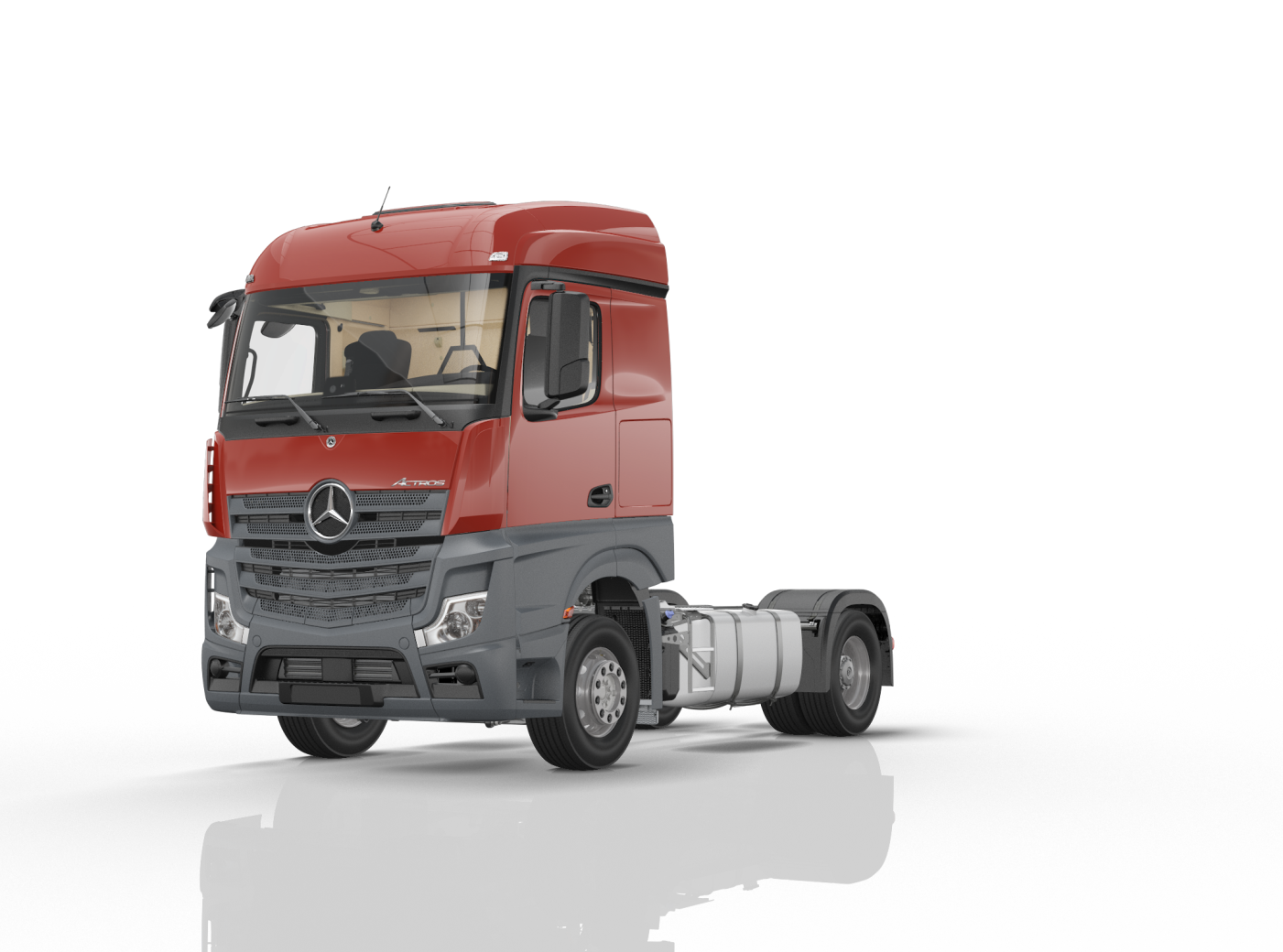 Kabina:MB 3536Czerwony 